Опросный лист для подбора и проектирования очистных сооружений для оборотной системы водоснабжения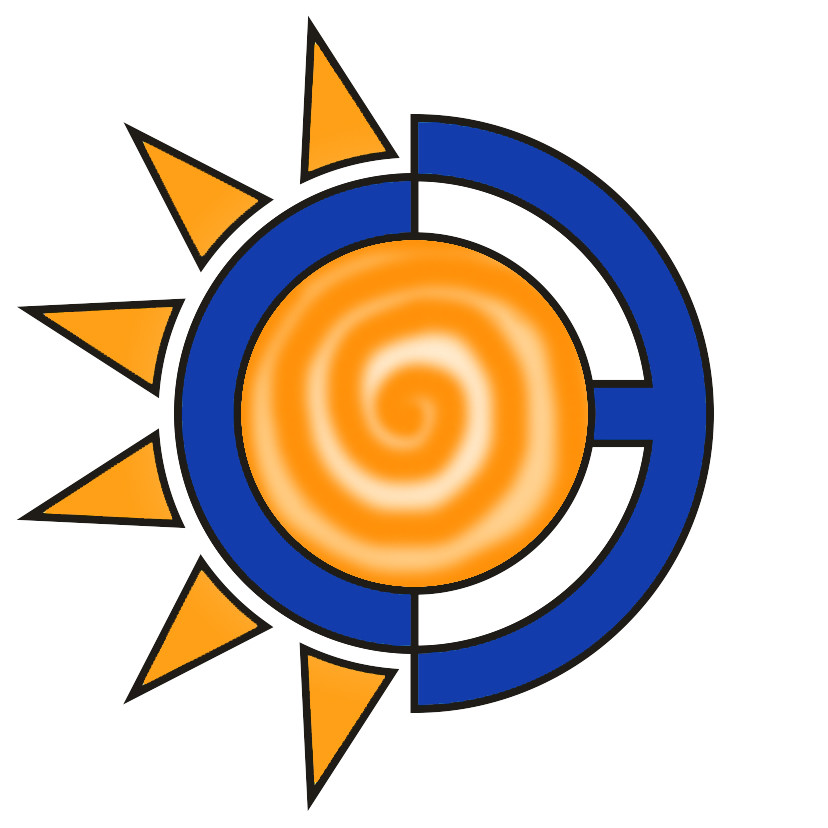 Химический анализ стокаЗаказчик:________________________________Контактное лицо:_________________________Тел:____________________________________e-mail:__________________________________Дата:____________________________________Заказчик:________________________________Контактное лицо:_________________________Тел:____________________________________e-mail:__________________________________Дата:____________________________________Заказчик:________________________________Контактное лицо:_________________________Тел:____________________________________e-mail:__________________________________Дата:____________________________________Характер объектаавтомойка автопредприятие автопредприятие коммерческая автомойка Характер объектапункт санитарной обработки автотранспорта на предприятиисельхоз предприятие сельхоз предприятие сельхоз предприятие Характер объектапункт санитарной обработки автотранспорта на предприятиистройплощадка стройплощадка стройплощадка Характер объектапункт санитарной обработки автотранспорта на предприятиинефтеперерабатывающее предприятие нефтеперерабатывающее предприятие нефтеперерабатывающее предприятие Характер объектапункт санитарной обработки автотранспорта на предприятиипроизводство стройматериалов производство стройматериалов производство стройматериалов Характер объектапункт санитарной обработки автотранспорта на предприятиидругое другое другое Характер объектаобеспечение производственных процессовхарактер производства:характер производства:характер производства:Характер объектадругоеХарактер объектаадрес объектаПараметры стокам3 в суткиПараметры стокам3 в часПараметры стокалитров в секундуПараметры стокавремя работы, часов в суткиОсобые требованияХимический анализ стокаКоличество во входящем стоке, мг/лДопустимое количество после очистки, мг/лХимический анализ стокаБПК5Химический анализ стокаХПКХимический анализ стокаКонцентрация ВВХимический анализ стокаКонцентрация НПХимический анализ стокаУровень pHХимический анализ стокаНефть и нефтепродуктыХимический анализ стокаСинтетические ПАВХимический анализ стокато же, неионогенныеХимический анализ стокапромежуточные анионныеХимический анализ стокато же, неионогенныеХимический анализ стокаФормальдегидХимический анализ стокаСульфидыХимический анализ стокаМедьХимический анализ стокаНикельХимический анализ стокаКадмийХимический анализ стокаХром (трехвалентный)Химический анализ стокаЦинкХимический анализ стокаСернистые красителиХимический анализ стокаМышьякХимический анализ стокаФосфатыХимический анализ стокаФенолХимический анализ стокаДезинфектантыХимический анализ стокаОбщее солесодержаниеХимический анализ стокаХлоридыХимический анализ стокаЖирыХимический анализ стокаХимический анализ стокаХимический анализ стокаХимический анализ стокаХимический анализ стокаХимический анализ стокаХимический анализ стока